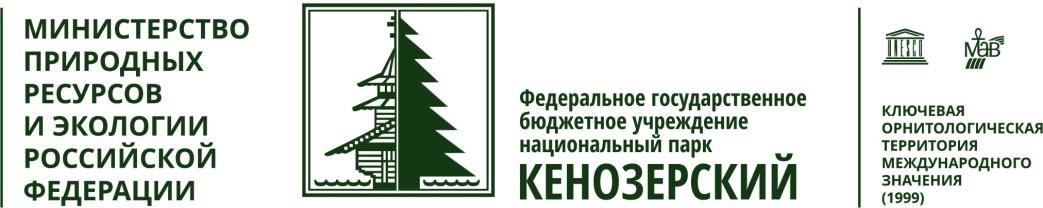 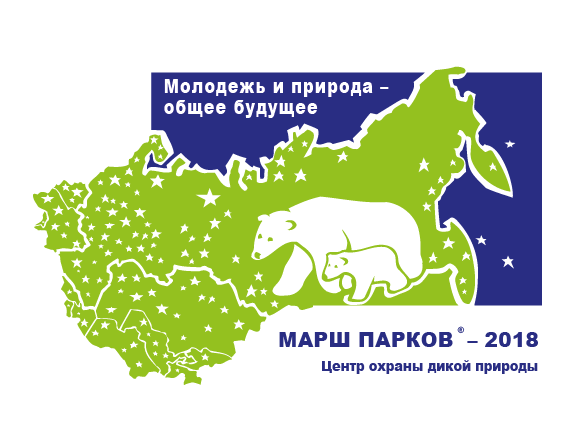 Положениео проведении международной акции«Марш парков – 2018»Дни охраняемых природных территорий 	«Марш парков» – международная акция по оказанию поддержки особо охраняемым природным территориям (ООПТ) России и сопредельных стран. Проводится по инициативе Благотворительного фонда «Центр охраны дикой природы» с 1995 г. ежегодно в России, на Украине, в Белоруссии, Армении и государствах Центральной Азии. ФГБУ «Национальный парк «Кенозерский» является локальным координатором акции на территории Архангельской области. Мероприятия в рамках Акции проводятся совместно с АРОПЭФ «Биармия», ГБУ Архангельской области «Центр природопользования и охраны окружающей среды» − подведомственного учреждения Министерства природных ресурсов и лесопромышленного комплекса Архангельской области.I. Общие положения1.1. 	Организатором и координатором Акции является «Центр охраны дикой природы» (ЦОДП). Региональным координационным центром Акции на территории Архангельской области – ФГБУ «Национальный парк «Кенозерский».1.2. 	Настоящее положение определяет условия, порядок организации и проведения международной акции «Марш парков» в Архангельской области. 1.3. 	Во время «Марша парков» заповедники, национальные парки, а также другие природоохранные, неправительственные и образовательные организации инициируют и проводят круглые столы, пресс-конференции, дни открытых дверей, публикации в прессе, трансляции радио- и телепередач, детские экологические мероприятия, тематические выставки, акции волонтерской помощи и сбор благотворительных средств в поддержку охраняемых природных территорий.1.4 ФГБУ «Национальный парк «Кенозерский» оставляет за собой право на использование работ, выполненных участниками конкурсов, в своей печатной, сувенирной и прочей продукции.II. Цели и задачи2.1. Цель и задачи Акции: привлечение внимания властей, средств массовой информации, бизнеса и всего общества к проблемам особо охраняемых природных территорий;оказания им реальной практической помощи;формирование положительного общественного мнения по отношению к особо охраняемым природным территориям пробуждение в сознании соотечественников чувства гордости за наше природное и культурное достояние;предотвращение действий, угрожающих существованию и развитию особо охраняемых природных территорий, уникальных природных и историко-культурных комплексов;экологическое образование, воспитание, просвещение населения;популяризация природоохранной деятельности среди жителей Архангельской области и НАО;распространение опыта работы образовательных учреждений г. Архангельска в области охраны окружающей среды.III. Порядок проведения акции «Марша парков – 2018»Девиз «Марша парков – 2018»: «Молодежь и природа – общее будущее»Мало у кого остались сомнения в том, что климат меняется. Эти стремительные изменения происходят прежде всего из-за парниковых газов, которые в гигантских объёмах попадают в атмосферу в результате сжигания углеводородного топлива, интенсивного сельского хозяйства и иной хозяйственной деятельности. Климат меняется и в результате уничтожения природных сообществ. Вырубаются леса, осушаются болота, загрязняются океаны. А ведь именно естественные экосистемы – мало нарушенные человеком природные комплексы – регулируют климат на Земле, обеспечивают его стабильность. Других способов поддерживать благоприятные для людей климатические условия нет.Изменения климата заметны повсюду: неустойчивость погоды, непривычные погодные явления (дожди зимой, град летом, перепады суточных температур), повышение частоты и силы наводнений, засух, ураганов, лесных пожаров; размывание морских берегов, потери урожаев... Однако через 20–30 лет климатические изменения могут привести к катастрофичным последствиям, опасным для множества людей. Тем, кто сейчас ходит в детский сад, учится в школе или университете, придется жить и работать в новой, исключительно сложной обстановке.Чтобы у них был шанс справиться, нужно уже сегодня обучать молодое поколение ценить и защищать природу – нашу единственную надежду на приемлемые для жизни людей экологические условия.Одна из главных задач Марша парков – вовлечение детей и молодежи в активную и осознанную защиту природы. 2018 год объявлен в России Год добровольца, что может стать хорошим дополнительным стимулом для приобщения молодежи к обустройству своего будущего. Для защиты природы пришло время активных действий, востребованных и природой, и обществом как никогда прежде. Давайте действовать вместе. Давайте поможем сохранению ценных природных территорий, примем участие в актуальных природоохранных мероприятиях своего региона, инициируем их.Времени для сомнений у нас уже не осталось.3.1. Конкурс детского художественного творчества «Мир заповедной природы»3.1.1.Тема конкурса в 2018 году – конкурс плакатов «Молодежь и природа – общее будущее». 3.1.2. В 2018 году в рамках акции «Марш парков» и традиционного конкурса «Мир заповедной природы» Центр охраны дикой природы объявляет детский конкурс плакатов «Сохраним заповедную природу». Плакат должен состоять из художественной части, демонстрирующей красоту, ценность, особенности заповедника, национального или природного парка или иной ценной природной территории, и девиза – короткого и емкого высказывания, посвященного решению конкретной проблемы на конкретной природной территории. Девиз должен быть побуждающим, мотивирующим, конкретным, а не общим. В заказник поблизости сваливают мусор? От весенних поджогов травы страдают редкие птицы? Браконьеры охотятся в заповеднике? Редкие растения собирают в национальном парке? На границах территории нет аншлагов, и мало кто вообще знает, что она ценна и ее посещение ограничено? Задача участников – узнать, что угрожает ООПТ их региона и создать плакат, призывающий решить эту проблему. Участникам понадобится больше узнать о ценных природных территориях их региона. Для этого можно изучить сайты ООПТ и публикации о них, пообщаться с сотрудниками или специалистами. Может быть, по каким-то ООПТ региона проводят экскурсии? Или сотрудник национального парка, а может быть – лесничества готов прийти и рассказать об этих территориях?3.1.3. Образовательное учреждения могут подать коллективную карточку участника (Приложение № 1), в которой отражают общее количество участников конкурса (все, кто делал работы) и фотоотчет о проведении выставки или отбора. Требования к плакатам:•   плакаты должны соответствовать заявленной тематике конкурса;• плакат должен включать в себя короткий и содержательный девиз (лозунг, слоган), призывающий решить конкретную проблему особо охраняемых природных территорий;•   размер листа – не более 30х40 см (формат А3);•   плакат должен быть самостоятельной работой ребенка;•   плакат должен быть оригинальным (не срисованным);•   не принимаются плакаты в электронном виде;•   присланные работы не возвращаются;•   возраст участников – до 18 лет;•  сведения об авторе и другая информация указываются только на обороте рисунка, либо приклеиваются с обратной стороны так, чтобы не портить сам рисунок. Пожалуйста, не используйте степлер!Название рисунка	Имя и фамилия автора	Возраст (сколько лет, а не дата рождения)	Город или посёлок, где живёт ребёнок	Образовательное учреждение	Организация, от которой работа отправлена в ЦОДП – заповедник, парк или др.	Год                                        	2018к отправленным работам должен быть приложен их список с точной информацией об авторах (либо по почте, либо в электронном виде на адрес march@biodiversity.ru); Общие требования:работы принимаются до 20 мая 2018 года по адресу: 163000, г. Архангельск, Набережная Северной Двины, 78, Отдел экологического просвещения Кенозерского национального парка, т. 8 (8182) 20-65-72;          по г. Северодвинску работы принимаются по адресу ул.Бойчука, д.3, офис 421, тел. 89210816112 (отдел экологического просвещения, Забалдина Анжела Валерьевна)каждая работа обязательно должна быть подписана: название, имя и фамилия автора, его возраст, населенный пункт, в котором он живет, а также электронный адрес (для связи) и год;Внимание! Сведения об авторе и другая информация указываются только на обороте рисунка, либо приклеиваются с обратной стороны так, чтобы не портить сам рисунок!3.1.5. Лучшие работы будут отмечены грамотами и призами, а всем участникам будут выданы электронные сертификаты. 3.1.6. Работы победителей регионального этапа направляются на конкурс в Центр охраны дикой природы (г. Москва) на всероссийский этап конкурса.Эти работы пополнят Интернет-галерею на сайте Центра (http://www.biodiversity.ru/programs/mp/gallery.html) и на сайте Кенозерского национального парка (www.kenozero.ru). Центр охраны дикой природы оставляет за собой право использовать рисунки на выставках, в печатной продукции, социальной рекламе и т. п.3.1.7. Итоги регионального этапа конкурса будут подведены 3 июня 2018 г., на областном празднике «Мы – дети Земли!», приуроченном ко Дню защиты окружающей среды.  3.1.8. Итоги всероссийского этапа конкурса будут подведены Центром Охраны дикой природы в октябре 2018 г. Лучшие работы будут представлены на тематической выставке. Победители получат дипломы и призы.3.2. Организация и проведение тематических занятий в школах г. Архангельска и областиВ рамках Акции специалисты ФГБУ «Национальный парк «Кенозерский», АРОПЭФ «Биармия» и ГБУ Архангельской области «Центр по охране окружающей среды» в течение апреля-мая 2018 года организуют и проводят в школах г. Архангельска и в Визит-центре Кенозерского национального парка следующие тематические занятия:Заявки на проведение занятий по г. Архангельску принимаются Отделом экологического просвещения Кенозерского национального парка (тел. 89522566959) и Отделом государственного надзора и экологического просвещения ГБУ Архангельской области «Центр природопользования и охраны окружающей среды» тел. 8(8182) 68-40-10.Заявки на проведение занятий по г. Северодвинску принимаются Отделом экологического просвещения Кенозерского национального парка (тел. 89210816112, Забалдина Анжела Валерьевна)Приложение № 1.Коллективная карточка участникамероприятий, разработанных и проведенных в рамках акции «Марш парков – 2018»(Название образовательного учреждения, почтовый и электронный адрес)Карточку необходимо отправить с пометкой «Марш парков - 2018» по адресу: ecoedu@kenozero.ru, отдел экологического просвещения ФГБУ «Национальный парк «Кенозерский» (163000 г. Архангельск, набережная Северной Двины, 78), тел. (8182) 20-65-72, 28-65-23.Всю необходимую информацию о Кенозерском национальном парке можно получить на официальном сайте www.kenozero.ru или в отделе экопросвещения по тел. (8182) 20-65-72.Благодарим за сотрудничество!НазваниеИмя и фамилия автораВозраст (сколько лет)Город или посёлок, где живёт ребёнокОбразовательное учреждениеEmail (обязательно)Год2018Тема занятияАудиторияМесто проведения«Заповедная мозаика»старший дошкольный и младший школьный возраст, 6-10 летЗанятие на базе Визит-центра Кенозерского национального парка; выездное занятиеОсобо охраняемые природные территории регионального значенияшкольники 6-11 классыЗанятие на базе Визит-центра Кенозерского национального парка; выездное занятие«Лесные хозяева Кенозерья. Животный мир»школьники 1-6 классыЗанятие на базе Визит-центра Кенозерского национального парка; выездное занятие«Кенозерье – пернатая гавань»школьники 1-6 классыЗанятие на базе Визит-центра Кенозерского национального парка; выездное занятие«Подводный мир Кенозерья»школьники 1-6 классыЗанятие на базе Визит-центра Кенозерского национального парка; выездное занятие“Онежское Поморье” - первое знакомствошкольники 1-8 классшкольники 9-11 классЗанятие на базе информационного центра “Онежского Поморья” в г. Северодвинске (ул. Бойчука, д.3, офис 421)профориентационный урок Животный мир “Онежского Поморья”. Морские млекопитающие” часть 1школьники 1-8 классЗанятие на базе информационного центра “Онежского Поморья” в г.Северодвинске (ул.Бойчука, д.3, офис 421)Животный мир “Онежского Поморья”. На крыльях от Арктики до Антарктики” часть 2школьники 1-8 классЗанятие на базе информационного центра “Онежского Поморья” в г.Северодвинске (ул.Бойчука, д.3, офис 421)«По страницам Красной книги Архангельской области» 	старший дошкольный, младшие и средние классы (1-6 класс)Занятие на базе Визит-центра Кенозерского национального парка; выездное занятие«Заповедные островки Архангельской области»старший дошкольный и младший школьный возраст (1-5 классы)Занятие на базе Визит-центра Кенозерского национального парка; выездное занятие«Особо охраняемые природные территории регионального значения»Школьники 6-11 классыЗанятие на базе Визит-центра Кенозерского национального парка; выездное занятиеНазвание мероприятияДата проведенияМесто проведенияКоличество участниковОрганизатор Детский художественный конкурс «Мир заповедной природы»